







Lösung 147/11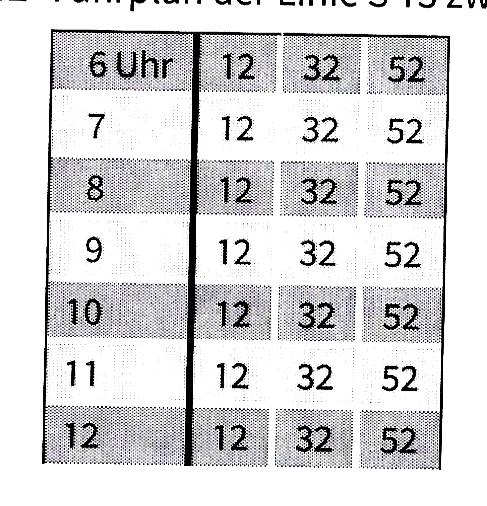 Englisch LösungenEnglisch LösungenMontag92/ 5 Sätze mit 
There´s a ferry/ a harbour/ a road /a castle /  a lighthouse.  Eigene Lösungen
There are some boats/cars/ people/shops/ships/

94 Verben helped/ceaned/cooked/washed/was/hadDienstag94/1b  Luca/ Adam and Luca/ Adam´s mum
94/1c   went/helped/cleaned/worked/washed/cooked
Übersetzung
!I cooked and Lukas helped. Seb. cleaned the tables. He really helped. oel worked in the kitchen. Weh ad a hard time. Then we went to he cinema.Mittwoch95/2b   was/didn´t listen/didn´t do/wants /isDonnerstagVerben im Simple Past:
wrote/phoned/ did/talked/told/did/didn´t/ said/was
Freitag  142/2bAdam was often tired at school.
He didn`t listen in class.
He didn´t do his sience homework.
Ms Lee wants to talk with Adam´s mum and Dad.
Ms Lee is Adam´s class teacher.EnglischEnglischMontagWiederhole jeden Tag die Wörter der Unit 4!
74/1 abschreiben und die Verben unterstreichenDienstag74/2 Englisch und ins Deutsche übersetzen
z.B. I go to school by bus. 
        Ich fahre mit dem Bus in die Schule
75 Tipp abschreibenMittwoch76/2     3 Sätze mit great, drei mit bossy
             Übersetze sie ins Deutsche!DonnerstagÜbersetze!
Ich fühle mich großartig, wenn ich keine Hausaufgabe habe. Mein Lieblingssport ist das Reiten. Ich spiele oft mit meinem Bruder.
Ich bin sauer, wenn mein Handy nicht funktioniert.
79/3Freitag81/5,6,7                                       GPG  LösungenMo98  1. In welcher Form stellten sich die Ägypter ihre Götter vor?
       In Menschen- und Tierform oder als Mischwesen.
       2. Wie sieht Horus aus?       Er hat einen Falkenkopf.
       3. Wie wollte man die Götter gnädig stimmen?
       Es wurden Tempel errichtet, gebetet oder Opfer gebracht.
99   4. Was passiert nach dem Tod, wenn die Feder (der
         Gerechtigkeit)   schwerer ist als das Herz des Toten? 
        Wenn nicht?
       Der krokodilköpfige Totengott verschlingt den Verstorbenen.       Der Verstorbene wird ins Reich der Toten aufgenommen.
Di100   1. Was ist die „Sakiya“? Ein Wasserschöpfgerät.
        2. Warum brauchte man sie?
        Um Wasser in höher gelegene Felder zu heben.
       3. Warum wurden die Feldgrenzen immer wieder verwischt?
        Wegen der Nilüberschwemmung.
       4. Welches „Fach“ erfanden deshalb die Ägypter?  Geometrie.
       5. Was ist eine Elle und wie lang ist sie etwa?          Ein Längenmaß mit etwa 52,5cm.Mi101   1. Was sind Hieroglyphen?       Die ägyptische Bilderschrift.
        2. Vergleiche den ägyptischen Kalender mit dem unseren!
            Sie sind fast gleich.
        3. Welche Arzneien verwendeten sie? 
           Pflanzen- und Tierprodukte.Do108   1. Wie viele Zeichen hatte die Schrift? 1000 Buchstaben
        2. Was heißt „Hieroglyphen?   Heilige Zeichen
       3, Schreibe die Buchstaben B , E ,N, R und T ab!Frei102   1. Wie viele Steinblöcke wurden verbaut und wie schwer war jeder?
         2,3 Mio, etwa 2,45 t
         2.Wie heißt die Figur vor der Pyramide?  Sphinx
 103   3.  Wie kamen die Steinblöcke nach oben?
         Sie wurden auf Holzschlitten eine Rampe nach oben gezogen.
         4. Für was diente sie?
         Als Wohnung für die Ewigkeit für den toten Pharao.GPGGPGMo 146/
1471. Warum war der Kontakt zwischen den Griechen schwierig?
2. Welches Transportmittel bevorzugten sie?
3. Schau dir die Karte an und nenne drei Länder,
   in denen Griechen lebten.Di 
148
/1491. Erkläre den Begriff Polis!
2. Welche Gemeinsamkeiten gab es zwischen den verschiedenen kleinen 
   Stadtstaaten?
3. Was ist eine Kolonie?Mi
1501. Überlege dir, ob du lieber in Athen oder in Sparta hättest leben wollen
 2.   Gib einen Grund an!  Suche beide Orte auf der Karte Seite146!Do
1521. Erkläre aus  dem Text die Begriffe    Monarchie, Tyrannen, Demokratie!
2. Wer konnte NICHT an einer Volksversammlung teilnehmen?Frei
153Nenne einen wichtigen Unterschied zwischen unserer Demokratie und der
Demokratie im antiken = alten Griechenland!Mathe AufgabenMathe AufgabenMo152/1,2,3,4,5Di152/6,6   153/1,2Mi153/3,4,5Do153/6,7 Merksatz 151 oben abschreiben und lernenFrei151 Merksätze Zeit und Rechnen mit ZeitMatheMatheMon146/1a,b  / h in der Schule, 1,5 h Hausaufgabe
       2h 45min Zeit für Freunde/Sport
146/3 a)  1 min 50s, 1h 30 min,  b) 2 min 10s,2h 30 min
        c) 3h 30 min, 6 h 15 min d) 2h 23 min, 1 h 45 min
146/4  3h 30; 6h 15 min, b) 2h 23 min, 1 h 45 min
Di147/6    11:20, 13:44, 17:30, 22:40
7          8:50, 10:40, 13:40, 16:37 8          2h 21 min, 53 min, 6h 59min, 7h 34 min, 4h 43 min   9          15h 26 min, 1 h 34 min, 3h 18min, 7h 8min, 
            1h 55min, 1h 15 min147/10  a) 5:05 b)5 Busse fahren um 7:08, 7:32, 7:50, 8:08, 8:32
           c) Spätestens um 6:53 Uhr, damit er 15 min Zeit hat12       a) Um 8:36  b)Geis 5, 11,8 , 9:28/10:19/9:54
13       a) ICE 1151  RB 58109 b) 1h 19min und 1h 49 minDo148/5   1h 40 min = 100 min b, Falsch, das Programm  dauert mindestens
          4 h6        a) 12 Monate, 365 d, 8750 h, 535 600 min, 31 536 000s                b) individuelle Lösungen je nach Alter, die Zahlen von  mit
               dem Lebensalter multiplizieren Frei148/1 a) GH = 10,5 cm, JK 5,2 cm, AB 12,77 cm; EF = 6,3 cm        b) 4,5 cm, 9,8 cm, 2,3 cm, 8,7 cm
2       a; 620cm, 290 mm 6dm, 17 cm b) 41500m, 12 500m, 700m
            13 700m c) 24000g, 13000kg 21kg 12,5 kg
        d) 4075g, 6006g, 17450kg, 8090kg        3       13dm, 1kg 30g, 700m, 3g, 4kg, 500m, 250ml,5mm, 300cm, 3t, 5m
         13m  auch andere umgerechnete Lösungen möglich4       U-Schluss 12:20 , 12:40Lösungen DeutschMo285/4ab
Die Klasse spielt den Gästen einen Sketch vor. Die Gäste klatschen den Jugendlichen Beifall. Herr Schmitt spendiert der Klasse Waffeln. Timo gibt Amir eine Waffel. Lilli kauft ihrem Bruder ein Los. Alexa fotografiert den schlafenden Lumpi für die Schülerzeitung. gelb Dativobjekt   grün Akkusativobjekt 5abDi285/6a, b  Waffeln spendiert Herr Schmitt der Klasse.Der Klasse spendiert Herr Schmitt Waffeln.
7 a Yannic singt. b) Satz 2 und 3   
Man weiß nicht , was sie besorgen oder kleben.
c) Larissa und Marie besorgen Kekse.    Simon beklebt Wände.Mi286/1a,b    Wo hängen die Lampions? Sie hängen im Schulhof.
Woher holt Lisa die Müllsäcke?  Sie holt sie aus dem Keller.
Wo stehen die schmutzigen Teller? Sie stehen auf den Tischen.
Wohin bringt sie Anna? Sie bringt sie in die Küche.Do286/3 Wann wischt Nico die Tische ab? Er wischt sie gleich ab. Wie lange hat Kerem die Musikanlage aufgebaut? Er baut sie eine halbe Stunde lang auf.
Wann packt sie sein Vater ins Auto? Danach packt er sie ins Auto.  Wann packt sich Lumpi noch eine Waffel. Zum Schluss packt sich Lumpi noch eine Waffel. Frei288/1 Der Geburtstag war/ Die ersten Gäste kamen/ Suzan freut sich/ Sie packt aus/zeigt/ Suzan gefiel/Anna hatte eingeklebt/ Suzan freute sich/ Sie hatte gewünscht, Suzans Oma hatte gebacken/ Er schmeckte/war aufgegessen/ Oma bot an/ die Gäste wurden verwöhnt  Subjekt
2 einen Ausflug/die Fahrt/ uns/ eine Pause/ ein Foto, einen Platten; das Flickzeug, mir, den Reifen, ihn                             Aufgaben DeutschMo289/4 5  309  Merkwissen Subjekt aufschreiben und lernenDi289/6, 7     309     Merkwissen Prädikat aufschreiben und lernenMi288/3a       310 Merkwissen Objekte aufschreiben und lernenDo290/ 1a,b,c,d       Merkwissen aufschreiben
310 Merkwissen Adverbiale Bestimmungen aufschreiben und lernenFrei291 1,2,3b Merkwissen aufschreiben 
310  Merkwissen Satzglieder aufschreiben und lernen